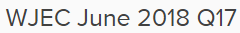 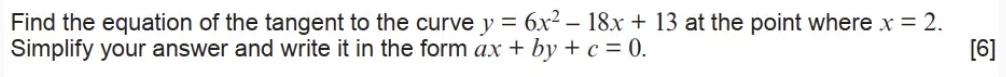 __________________________________________________________________________________________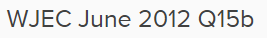 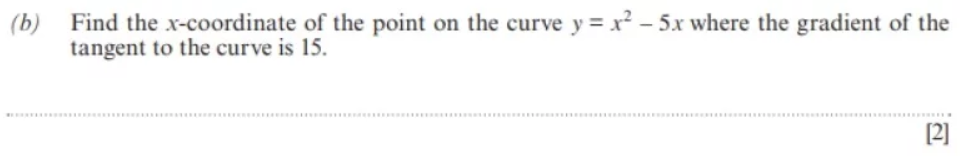 ___________________________________________________________________________________________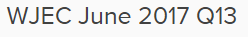 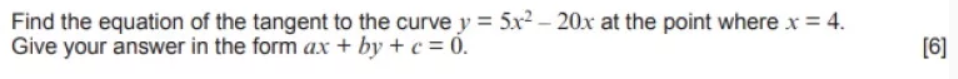 __________________________________________________________________________________________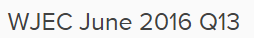 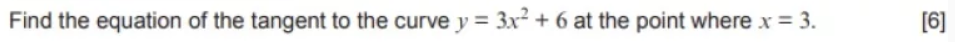 ___________________________________________________________________________________________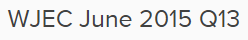 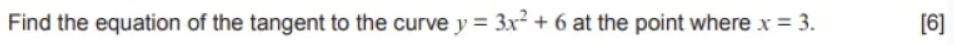 ___________________________________________________________________________________________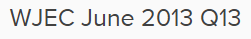 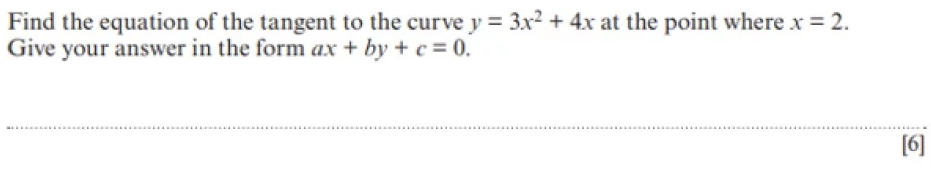 ___________________________________________________________________________________________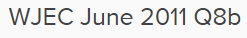 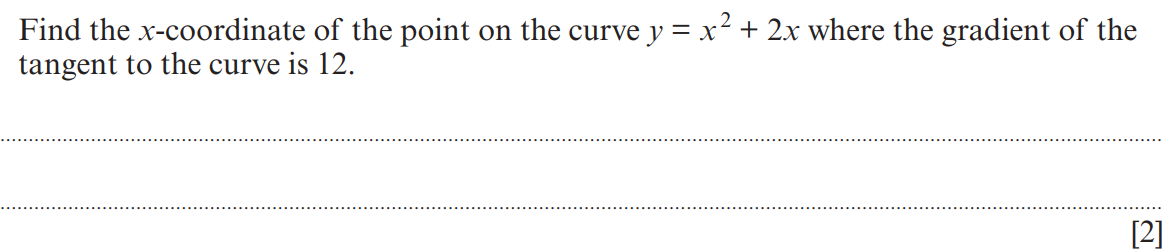 ___________________________________________________________________________________________